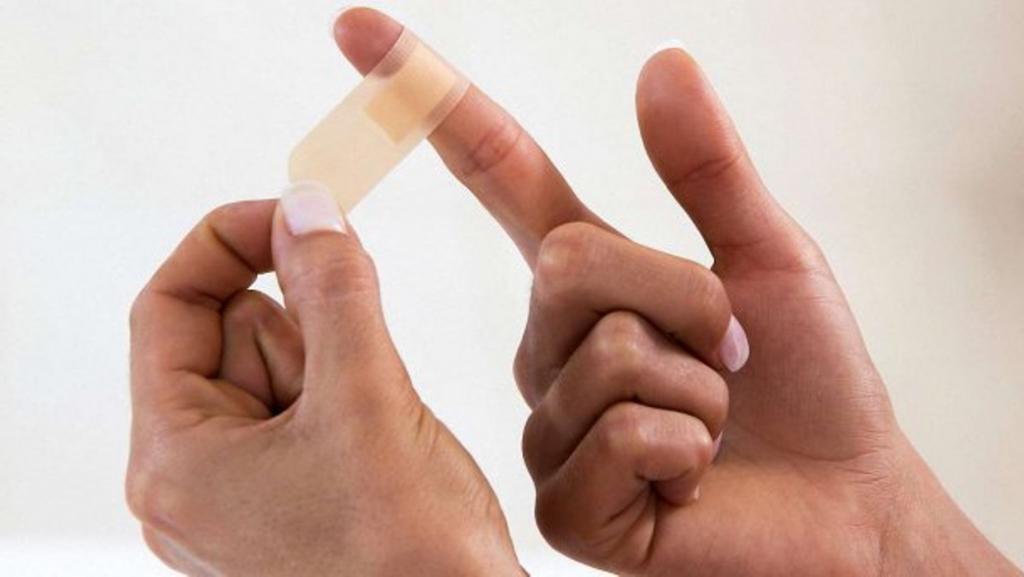 Памятка по учету микротравм.Памятка составлена с учетом рекомендаций по учету микротравм работников, утв. приказом Минтруда от 15.09.2021 № 632н:Обязанности ответственного работника за расследование и учет микротравм1. Разрабатывать порядок учета микротравм2. Рассматривать обстоятельства и причины микротравм3. Запрашивать объяснение пострадавшего4. Привлекать к рассмотрению обстоятельств руководителя структурного подразделения5. Проводить опрос очевидцев6. Составлять справку о рассмотрении причин и обстоятельств микротравмы7. Регистрировать микротравму в журнале8. Определять место и сроки хранения справки и журнала9. Разрабатывать мероприятия по устранению причин микротравмОтветственным за рассмотрение и учет микротравм (далее – ответственный работник) назначьте специалиста по охране труда или другого работника из числа руководителей или специалистов. Законодательство не запрещает назначить нескольких ответственных. То есть в каждом подразделении может быть такой сотрудник, который рассматривает микротравмы внутри своего подразделения. В таком случае учет микротравм в журнале может вести один сотрудник во всех организации, например специалист по охране труда.